1. ERANSKINA: A  EKINTZETARAKO LAGUNTZA EKONOMIKOAREN ESKAERAA EKINTZAK: Nazioarteko babesa jasotzen duten pertsonen oinarrizko zerbitzuetarako laguntza (Orri honetako edozein ataletan, dagoena baino espazio gehiago erabil dezakezu beharrezkoa bada)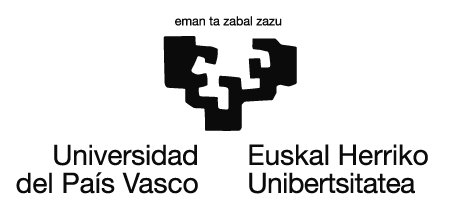 Euskal Autonomia Erkidegoko nazioarteko babesaren onuradunei laguntzeko ekintzen ondorioz sortutako behar bereziei erantzuteko DeialdiaUPV/EHUko Garapenerako Lankidetza Bulegoari zuzenduaERREGISTROKO SARRERA ZIGILUAEuskal Autonomia Erkidegoko nazioarteko babesaren onuradunei laguntzeko ekintzen ondorioz sortutako behar bereziei erantzuteko DeialdiaUPV/EHUko Garapenerako Lankidetza Bulegoari zuzenduaERREGISTROKO SARRERA ZIGILUADESKRIBAPEN FITXA OROKORRA Eskaria zer arreta esparrutan kokatzen da? Markatu X batez kontzeptuetako bakoitzean eskatutako laguntza eta zenbatekoa eurotan.Nazioarteko babesa jasotzen duten pertsonen kolektiboan diren UPV/EHUko ikasleen oinarrizko zerbitzuetarako laguntzaLaguntzaren helburu izango diren kontzeptuak.           	Ostatua. Gutxi gora beherako aurrekontua: ____________ €           	Mantenua. Gutxi gora beherako aurrekontua: ____________ €Unibertsitatearen esparruko premia bereziak betetzeko laguntzaNazioarteko babesa jasotzen duten pertsonen kolektiboan diren UPV/EHUko ikasleentzat Laguntzaren helburu izango diren kontzeptuak.           	Garraioa. Gutxi gora beherako aurrekontua: ___________________€           	Materialak. Gutxi gora beherako aurrekontua: ___________________€           	Kopiagintza (fotokopiak): Gutxi gora beherako aurrekontua: ___________________€            	Unibertsitate ikasketak UPV/EHUn egiteak zuzenean eragindako bestelako gastuak. Gutxi gora beherako aurrekontua: ___________________€       (Aurrekontua, gastuen kontzeptua zehaztuta)UPV/EHUri eskatutako zenbateko osoa (eurotan)___________________€ESKATZAILEAREN DATUAK ESKATZAILEAREN DATUAK ESKATZAILEAREN DATUAK ESKATZAILEAREN DATUAK Izena:Izena:Deiturak:Deiturak:N.A.N./A.I.Z.:N.A.N./A.I.Z.:Adostasuna adierazteko sinadura:Adostasuna adierazteko sinadura:Jakinarazpenak jasotzeko helbidea:Jakinarazpenak jasotzeko helbidea:Jakinarazpenak jasotzeko helbidea:Jakinarazpenak jasotzeko helbidea:Herria:Probintzia:Probintzia:Probintzia:1. tel.:2. tel.:2. tel.:Helbide elektronikoa:Gradu edo masterra: Gradu edo masterra: Gradu edo masterra: Ikastaroa (1.a/2.a/3.a/4.a): Ikastegia (eskola edo fakultatea): Ikastegia (eskola edo fakultatea): Ikastegia (eskola edo fakultatea): Campusa: BESTELAKO LAGUNTZAK Ba al duzu bestelako laguntzarik?       	Bai 		EzBaiezkoan, zehaztu:Laguntza mota: Erakunde edo elkarte adjudikatzailea: Zenbateko osoa eurotan:Indarraldia:           ATXIKITAKO ERANSKINEN ZERRENDA Nazioarteko babesaren onuradun dela edo bere eskaera izapidetzen ari dela egiaztatzen duen dokumentazioa.           	UPV/EHUn 2020/21 edo 2021/22 ikasturtean egindako matrikula edo aurrematríkula          	Eskatutako gastu bakoitzaren faktura edo aurrekontua––-